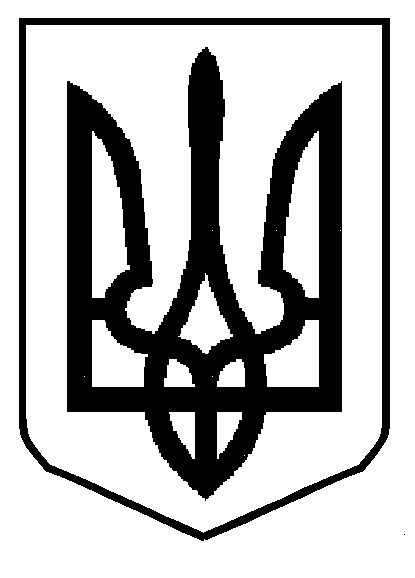 УкраїнаМІНІСТЕРСТВО ОСВІТИ І НАУКИ УКРАЇНИМЕЖИРІЧАНСЬКИЙ НАВЧАЛЬНО-ВИХОВНИЙ КОМПЛЕКС « ЗАГАЛЬНООСВІТНЯ ШКОЛА І-ІІ СТУПЕНІВ – ДИТЯЧИЙ САДОК»ЧЕРВОНОГРАДСЬКОЇ МІСЬКОЇ РАДИ ЛЬВІВСЬКОЇ ОБЛАСТІ80084,  с. Межиріччя тел.0634129220 e-mail: mezhyrischa@ukr.netкод ЄДРПОУ 23947050НАКАЗ                 12.04.2022                                   с.Межиріччя                                           №44/ОДПро підсумки проведення комплексного вивчення й самооцінювання якості освітньої діяльності закладу за чотирма напрямами          Відповідно до Законів України «Про освіту» (стаття 41, частини 3 ст.48) та «Про повну загальну середню освіту» (стаття 42), Порядку проведення моніторингу якості освіти, затвердженим наказом Міністерства освіти і науки України 16 січня 2020 року № 54, зареєстрованим в Міністерстві юстиції України 10 лютого 2020 року за № 154/34437, Методики оцінювання освітніх і управлінських процесів ЗЗСО, наказу МОН України «Про затвердження методичних рекомендацій з питань формування внутрішньої системи забезпечення якості освіти у ЗЗСО» від 30.11.2020 №1480, Положення про внутрішню систему забезпечення якості освіти в Межирічанському НВК, наказу Межирічанського НВК «Про створення робочих груп з проведення комплексного вивчення й самооцінювання якості освітньої діяльності та проведення комплексного самооцінювання за чотирма напрямами», з метою розбудови внутрішньої системи забезпечення якості освітньої діяльності та якості освіти в закладі, використання системного підходу до здійснення моніторингу на всіх етапах освітнього процесу, протягом 2021-2022 н. р. робочими групами було проведено комплексне вивчення й самооцінювання якості освітньої діяльності за напрямами у такі терміни: Освітнє середовище - листопад – грудень 2021 року; Система оцінювання результатів навчання здобувачів освіти – грудень – березень 2022 року; Педагогічна діяльність – грудень-березень 2022 року Управлінські процеси – березень – квітень 2022 року. Члени робочих груп протягом 2021-2022 н. р. проводили анкетування учасників освітнього процесу, заповнювали форми спостереження, вивчали документацію закладу та результати анкетування учасників освітнього процесу (батьків, педпрацівників, учнів). Результати самооцінювання за напрямами «Освітнє середовище закладу освіти», «Педагогічна діяльність педпрацівників», «Система оцінювання здобувачів освіти», «Управлінські процеси закладу освіти» було узагальнено в довідках та розглянуто на засіданнях педагогічної ради. Виходячи з вищенаведеного, НАКАЗУЮ: 1.Затвердити звіт про результати самооцінювання якості освітньої діяльності (додаток 1). 2. Заслухати звіт про результати самооцінювання на засіданні педагогічної ради у червні 2022 року та врахувати її рішення при коригуванні освітньої програми та річного плану роботи ліцею на 2022-2023 навчальний рік. Червень 2022  3. Оприлюднити звіт про результати самооцінювання на сайті закладу. До 30. 06. 2022  4.Результати звіту про самооцінювання якості освітньої діяльності закладу в 2021-2022 навчальному році врахувати при підготовці щорічного звіту керівника закладу освіти Червень 2022 року  5.Контроль за виконанням цього наказу залишаю за собою. Директор школи                                                   Марія СТАРЧЕНКОДодаток 1 до наказу Межирічанського НВК від 12. 04. 2022 № 44/ОД ЗВІТпро результати самооцінюванняякості освітньої діяльностізакладу за чотирма напрямамиРівні оцінювання за вимогами: 1.1. Забезпечення комфортних і безпечних умов навчання та праці - достатній рівень; 1.2. Створення освітнього середовища, вільного від будь- яких форм насильства та дискримінації - достатній рівень; 1.3. Формування інклюзивного, розвивального та мотивуючого до навчання освітнього простору – достатній рівень. Рівні оцінювання за вимогами:1.Наявність відкритої, прозорої і зрозумілої для здобувачів освіти системиоцінювання їх навчальних досягнень - достатній рівень;2.Застосування внутрішнього моніторингу, що передбачає систематичне відстеження та коригування результатів навчання кожного здобувача освіти - достатній рівень;3.Спрямованість системи оцінювання на формування у здобувачів освіти відповідальності за результати свого навчання, здатності до самооцінювання – достатній рівень.Рівні оцінювання за вимогами:Ефективність	планування	педагогічними	працівниками	своєї діяльності, використання сучасних освітніх підходів до організації освітньогопроцесу з метою формування ключових компетентностей здобувачів освіти - достатній рівень.Постійне підвищення професійного рівня і педагогічної майстерності педагогічних працівників достатній рівень.Налагодження	співпраці	зі	здобувачами	освіти,	їх	батьками, працівниками закладу освіти – достатній рівень.3. 4. Організація педагогічної діяльності та навчання здобувачів освіти на засадах академічної доброчесності – достатній рівень.Рівні оцінювання за вимогами:Наявність стратегії розвитку та системи планування діяльності закладу, моніторинг виконання поставлених цілей і завдань – достатній рівень.Формування відносин довіри, прозорості, дотримання етичних норм – достатній рівень.Ефективність кадрової політики та забезпечення можливостей для професійного розвитку педагогічних працівників- достатній рівень.Організація освітнього процесу на засадах людиноцентризму, прийняття управлінських рішень на основі конструктивної співпраці учасників освітнього процесу, взаємодії закладу освіти з місцевою громадою – достатній рівень.Формування та забезпечення реалізації політики академічної доброчесності – достатній рівень.Напрям оцінювання 1ОСВІТНЄ СЕРЕДОВИЩЕ ЗАКЛАДУ ОСВІТИВимога/правило організації освітніх і управлінських процесів закладу освіти та внутрішньої системи забезпечення якості освіти1.1. Забезпечення комфортних і безпечних умов навчання та праці1.1.1. Територія та приміщення закладу чисті і охайні. Щоденно здійснюється огляд території. Територія закладу недоступна для несанкціонованого заїзду транспорту та доступу сторонніх осіб. У приміщення закладу допускаються виключно учасники освітнього процесу. Кількість учнів закладу освіти не перевищує його проєктну потужність ( проєкта потужність – 100 учнів, кількість учнів станом на 01.09.2021 – 68 учнів). Учні початкових класів навчаються в окремих класах. На території закладу облаштовано спортивні майданчики. Майданчики для учнів 1 – 4-х класів забезпечені фізкультурно-спортивним обладнанням, що відповідає віковим особливостям учнів. На території закладу відсутнє освітлення у вечірній та нічний час. Опитування учнів та батьків свідчить, що 35% учнів вважають, що територія закладу перебуває в хорошому стані,40% - в задовільному стані, 15 % - в відмінному стані, 10% - в поганому стані. 70% батьків вважають, що територія школи перебуває в хорошому стані, 10% - у відмінному стані, 14 % - у задовільному стані, 6% - у дуже поганому стані. У приміщеннях закладу освіти повітряно-тепловий режим та освітлення відповідає санітарним нормам. Приміщення прибрані. Облаштовані внутрішні .Окремі туалети для працівників закладу .У закладі дотримано питний режим. Результати опитування батьків та учнів свідчать, що чистоту утримання приміщень закладу батьки оцінюють наступним чином: 55 % - добре, 25% відмінно, 15% - задовільно, 5% - дуже погано. Чистоту туалетних кімнат учні закладу оцінюють наступним чином - 35 % - добре, 30% - задовільно, 25 % - погано, 10 % - відмінно. Чистоту спортзалу учні оцінюють наступним чином: 60% - добре, 20 – задовільно, 10% - погано, 10% - відмінно. Приміщення закладу освіти використовуються раціонально, комплектування класів відбувається здебільшого з урахуванням чисельності здобувачів освіти, їх особливих освітніх потреб, площі навчальних приміщень. У закладі освіти є персональні робочі місця для педагогічних працівників. В коридорі закладу облаштовані місця відпочинку для учасників освітнього процесу.1.1.2. Заклад освіти забезпечений навчальними кабінетами і приміщеннями, необхідними для реалізації освітньої програми та забезпечення освітнього процесу. Частина кабінетів обладнана засобами навчання відповідно до вимог законодавства та освітньої програми.1.1.3. Інструктажі і навчання проводяться з працівниками закладу, здобувачами освіти, про що засвідчило анкетування: з 85 % працівників регулярно проводяться інструктажі та навчання, з 15 % - лише інструктажі. Учасники освітнього процесу дотримуються вимог щодо охорони праці, безпеки життєдіяльності, пожежної безпеки, правил поведінки в умовах надзвичайних ситуаціях. Результати опитування учнів свідчать наступне: 69 % повідомили, що інструктажі з охорони праці проводяться регулярно, 14 % - регулярно із залученням спеціальних служб, 16 % - у поодиноких випадках, 1% - не проводять взагалі. 1.1.5. Організація харчування в закладі освіти сприяє формуванню культури здорового харчування в здобувачів освіти. Проте учасники освітнього процесу не зовсім задоволені умовами харчування і не всі харчуються. Результати анкетування учнів свідчать наступне: що 65% не харчуються в їдальні бо вважають їжу дорогою,  14 % учнів вважають, що їжа в їдальні завжди смачна і корисна, 52 % учнів вважають харчування смачним та корисним, 12 % вважають їжу несмачною, 12% зазначили, що не харчуються в їдальні. 16,6 % батьків повністю задоволені організацією харчування, 54,1 % - переважно задоволені, 22,1% - переважно не задоволені, 7,3% - повністю не задоволені.1.1.6. Комп’ютери закладу освіти облаштовані технічними засобами та інструментами контролю за безпечним користуванням мережею Інтернет. Здобувачі освіти та батьки поінформовані закладом освіти щодо безпечного використання мережі Інтернет. 55 % учнів зазначили, що проводяться інформаційні заходи щодо безпечного користівання інтернетом, 37% зазначили, що ці заходи проводяться лише на уроках інформатики, 8% зазначили, що заходи не проводяться.1.1.7. У закладі освіти налагоджена система роботи з адаптації та інтеграції здобувачів освіти до освітнього процесу. Під час анкетування 60% батьків зазначили, що у дітей не виникло проблем з адаптацією в закладі освіти, 30 % зазначили, що іноді такі проблеми виникають. 10% вказали, що такі проблеми виникали.1.2. Створення освітнього середовища, вільного від будь-яких форм насильства та дискримінації1.2.1. У закладі освіти розроблений План заходів із запобігання та системній протидії булінгу. Заходи проводяться регулярно відповідно до плану роботи. Здобувачі освіти зазначили в анкетуванні наступне: 60 % - не потерпали від булінгу, 22 % - зазнавали булінгу від однокласників, 10% - від вчителів, 5% - від інших учнів школи, 1% - від технічного персоналу, 2, % - від батьків інших учнів. 59% вчителів зазначили, що задоволені освітнім середовищем та умовами праці, 41% - переважно задоволені. Крім того, 70,7 % учнів зазначили, що не відчувають в школі булінгу, їм комфортно, а 25,3 % - були поодинокі випадки агресії, 4% - досить часто відчувають агресію. Керівництво та педагогічні працівники закладу освіти проходять навчання (у тому числі дистанційно), співпрацюють з компетентними фахівцями, ознайомлюються з нормативно-правовими документами щодо виявлення ознак булінгу, іншого насильства та запобігання йому. Заклад освіти співпрацює з представниками правоохоронних органів, іншими фахівцями, регулярно залучаючи їх до роботи з питань запобігання та протидії булінгу.1.2.2. У закладі освіти оприлюднено правила поведінки, адаптовані для сприйняття учасниками освітнього процесу, що засновані на правах людини й спрямовані на формування позитивної мотивації в поведінці учасників освітнього процесу. Учасники освітнього процесу ознайомлені з ними та дотримуються їх. Під час анкетування 82 % учнів зазначили, правила для учнів розроблені та оприлюднені, вони їх дотримуються, 18 % - правила оприлюднені, але вони їх не дотримуються.1.2.3. У закладі освіти здійснюється постійний аналіз причин відсутності здобувачів освіти, на основі результатів аналізу приймаються відповідні рішення, які є результативними. Питання щодо відвідування учнями навчальних занять розглядають на нараді при директору, на засіданнях педагогічної ради. Заклад реагує на звернення про випадки булінгу, приймаються відповідні рішення, простежується результат виконання цих рішень, здійснюється аналіз звернень та ефективності прийнятих рішень. Результати анкетування учнів свідчать, що про випадки булінгу 20 % учнів повідомляли класного керівника, 7 % - педагогічних працівників, 3 % - однокласників. 63 % зазначили, що від булінгу не потерпали. У анкетуванні 73, 3 % учнів зазначили, що від булінгу не потерпали. 8% - булінг стосовну них припинився після звернення,. 12 % - ніхто нічого не зробив після звернення. Здобувачі освіти, яким необхідна психолого-соціальна підтримка, отримують її. Під час опитування учні зазначили, що можуть звернутися за психологопедагогічною підтримкою. 1.3. Формування інклюзивного, розвивального та мотивуючого до навчанняосвітнього простору1.3.1. У закладі освіти забезпечено архітектурну доступність (забезпечено доступно території, споруди). Приміщення і територія адаптовані до використання учасниками освітнього процесу, зокрема: приміщення одноповерхове. У закладі освіти відсутня ресурсна кімната. Дидактичні засоби відповідно до освітніх потреб здобувачів освіти з особливими освітніми потребами наявні. Заклад освіти  залучає необхідних фахівців для реалізації інклюзивного навчання. Корекційно-розвиткові заняття проводить логопед та психолог. У закладі освіти забезпечується корекційна спрямованість освітнього процесу на основі єдності, співпраці педагогічного колективу з сім’єю, фахівцями ІРЦ, іншими фахівцями. В закладі є  одна інклюзивна, де виховується одна дитина з особливими освітніми потребами. Створено  команду психолого-педагогічного супроводу до складу яких входять педагогічні працівники, психолог, соціальний педагог, медична сестра, логопед, батьки учнів з ООП. До розроблення індивідуальної програми розвитку залучені батьки. Заклад освіти системно співпрацює з інклюзивно-ресурсним центром щодо психолого-педагогічного супроводу дітей з особливими освітніми потребами. В закладі наявні висновки ІРЦ про психолого-педагогічну оцінку дітей з ООП.1.3.4. У закладі освіти формуються наскрізні навички здорового способу життя  поведінки у здобувачів освіти в освітньому процесі. Класні керівники систематично проводять бесіди з учнями щодо формування навичок здорового способу життя. Простір закладу освіти, обладнання, засоби навчання сприяють формуванню ключових компетентностей та наскрізних умінь здобувачів освіти. В частині навчальних кабінетів наявні критерії оцінювання навчальних досягнень здобувачів освіти, інструкції з ОП, в інформаційних куточках розміщені відомості про ключові компетентності здобувачів освіти.Напрям оцінювання 2.СИСТЕМА ОЦІНЮВАННЯ ЗДОБУВАЧІВ ОСВІТИ2.1. Наявність відкритої, прозорої і зрозумілої для здобувачів освіти системи оцінювання їх навчальних досягнень2.1.1. У закладі освіти оприлюднено критерії, правила та процедури оцінювання навчальних досягнень у різних формах.На сайті закладу оприлюднені критерії оцінювання навчальних досягнень учнів 5- класів, вимоги щодо оцінювання навчальних досягнень учнів 1-4 класів. На засідання педагогічної ради розглянуто питання про єдині вимоги щодо оцінювання навчальних досягнень учнів закладу. В деяких навчальних кабінетах оприлюднені критерії оцінюваннянавчальних досягнень здобувачів освіти на стендах, в деяких – розміщені в окремих папках.Здобувачі освіти отримують інформацію про критерії, правила та процедури оцінювання їхніх навчальних досягнень із сайту закладу, за допомогою усної інформації від педагогічних працівників, інформаційних стендів у навчальних кабінетах та інших приміщеннях закладу.На уроках здобувачі освіти отримували інформацію про критерії, правила і процедури оцінювання їхніх результатів навчання при виконанні обов’язкових видів робіт, різних організаційних формах навчальних занять від педагогічних працівників. У анкетуванні 60% учнів закладу зазначили, що отримують інформацію про критерії, правила і процедури оцінювання навчальних досягнень, 36% зазначили, що отримують інформацію у разі звернення до вчителя, 4 % зазначили, що не отримують інформацію.2.1.2. Учителі застосовують систему оцінювання, спрямовану на реалізацію компетентнісного підходу. Під час проведення занять більшість вчителів застосовують компетентнісний підхід до оцінювання, надають учням час на обдумування відповіді та забезпечують зворотній зв’язок щодо якості виконаного завдання, супроводжують відповідь учнів уточнювальними запитаннями, спрямовують оцінювання результатів навчання на індивідуальний поступ учня, відзначають досягнення учнів, підтримують в них бажання навчатися, використовують прийоми самооцінювання і взаємооцінювання учнів. Більшість вчителів задають домашні завдання, спрямовані на оволодіння ключовимикомпетентностями.2.1.3. Здобувачі освіти вважають, що оцінювання результатів їхнього навчання у закладі освіти є справедливим і об’єктивнимЗа результатами анкетування 60% учнів вважають, що їх оцінюють здебільшого справедливо, 25, 3% - завжди справедливо, 14, 7% - здебільшого несправедливо.2.2. Застосування внутрішнього моніторингу, що передбачає систематичне відстеження та коригування результатів навчання кожного здобувача освіти2.2.1. У закладі освіти систематично проводяться моніторинги результатівнавчання здобувачів освіти з усіх предметів (курсів) інваріантної частини.У закладі освіти систематично проводяться моніторинги результатів навчання здобувачів освіти з усіх предметів (курсів) інваріантної частини. Про що свідчать накази з основної діяльності, річний план роботи закладу, протоколи нарад при директору закладу.За результатами моніторингів здійснюється аналіз результатів навчання здобувачів освіти, приймаються рішення щодо їх коригування, помітний позитивний результат цих рішень.За результатами моніторингів здійснюється аналіз результатів навчання здобувачів освіти, приймаються рішення щодо їх коригування, помітний позитивний результат цих рішень, зокрема здійснюється аналіз динаміки навчальних досягнень; результати аналізу навчальних досягнень (динаміки) розглядаються на засіданні педагогічної ради, нарадах при керівнику закладу; за результатами аналізу приймаються управлінські рішення; здійснюється моніторинг виконання управлінських рішень2.2.2. Переважна більшість вчителів використовують у своїй роботі формувальне оцінюванняПереважна більшість вчителів закладу використовують у своїй роботі формувальне оцінювання, здебільшого, це вчителі початкових класів.2.3. Спрямованість системи оцінювання на формування у здобувачів освіти відповідальності за результати свого навчання, здатності до самооцінювання2.3.1. Здобувачі освіти отримують необхідну допомогу в навчальній діяльності в різних формах (консультації, індивідуальні завдання, допомога впідготовці до участі в учнівських олімпіадах, науково-дослідницькій діяльності тощо).Здобувачі освіти отримують необхідну допомогу в навчальній діяльності в різних формах (консультації, індивідуальні завдання, допомога в підготовці до участі в учнівських олімпіадах, науково-дослідницькій діяльності тощо).Вчителі закладу мотивують учнів до вивчення предмету, створюють ситуацію успіху,беруть участь у розробці індивідуальної освітньої траєкторії для учнів ( за потреби), надають індивідуальні консультації, розробляють різнорівневі завдання та пропонують учням обрати необхідний рівень складності.Особистісний поступ учнів вчителі спостерігають шляхом: аналізу рівня засвоєння учнем/ученицею навчальної теми - 61.5%; прослідковуть динаміку результатів навчання учня/учениці з предмету, з&apos;ясовуть та аналізуть її причини - 51.9%; визначають сильні сторони учня/учениці та розвиваю їх - 51.9%; вважать,, що роблять на занятті все можливе, щоб діти вчилися успішно - 34.6%; вважають, що це є обов’язком класногокерівника - 1.9%; не вбачають в цьому доцільності - 0; □ інше (вкажіть, що саме) - 0Переважна більшість здобувачів освіти відповідально ставиться до процесу навчання, оволодіння освітньою програмою.На більшій половині відвіданих занять учні працювали із зацікавленням, співпрацювали між собою. Лише на окремих навчальних заняттях учні були пасивними, переважало монологічне мовлення вчителя над діалогічним з учнями.2.3.2. Переважна більшість учителів використовують самооцінювання та взаємооцінювання здобувачів освітиПід час проведення уроків більша половина вчителів використовують в системі оцінювання результатів навчання прийоми самооцінювання та взаємооцінювання .Для оцінювання результатів навчання учнів вчителі використовують також: поточне - 48.1%; формувальне - 86.5%; самооцінювання учнями - 61.5%; взаємне оцінювання учнів - 44.2%; підсумкове - 53.8%; інше (вкажіть, яке саме): вербальне - 1.9%У анкетах учні зазначили, що вони постійно здійснюють самооцінювання своєї роботи на уроці – 53%, 32% - дуже рідко,15 % - ніколи. 34, 7 % учнів вважають, що вчителі ще до початку оцінювання пояснюють, за що можна отримати ту чи іншу оцінку, 53, 3% - у більшості випадків аргументують виставлені оцінки, 12% - вчителі дуже рідкопояснюють вимоги до оцінювання.НАПРЯМ 3«Педагогічна діяльність педагогічних працівників закладу освіти»3.1. Ефективність планування педагогічними працівниками своєї діяльності, використання сучасних освітніх підходів до організації освітнього процесу з метою формування ключових компетентностей здобувачів освіти3.1.1. У вчителів наявне календарно-тематичне планування, розроблене самостійно відповідно до освітньої програми та умов роботи закладу, спеціалізації та пробільності.Всі вчителі закладу розробляють календарно-тематичні плани на основі навчальноїпрограми та аналізують ефективність його виконання та результати планування наприкінці навчального року. Більшість вчителів зазначили, що аналіз КТП допомагає їм проаналізувати та вдосконалити КТП в наступному році, корегувати послідовність вивчення тем. Більшість вчителів зазначили, що не відчувають втручання керівництва закладу у процес розроблення КТП.У анкетуванні вчителі зазначили якими джерелами/ресурсами користуються при розробленні календарно-тематичного планування: зразки, що пропонуються фаховими  виданнями – 52%; □ розробки з інтернет-сайтів і блогів, що стосуються викладання конкретного предмету – 41%; □ рекомендації Міністерства освіти і науки України - 90.7%; □ досвід, запозичений у колег - 14.8%; □ спільна робота з колегами – 27,8%; □ власний досвід - 50%;3.1.2. Учителі використовують освітні технології, спрямовані на оволодіння здобувачами освіти ключовими компетентностями та наскрізними уміннями з використанням різних форм організації освітнього процесу.Всі учителі під час проведення навчальних занять, урізноманітнюючи форми та методи роботи, спрямовували свою діяльність на формування і розвиток в учнів ключових і предметних компетентностей. Під час проведення навчальних занять всі вчителі закладу формували ключові компетентності щодо вільного володіння державною мовою, третина вчителів розвивали математичну компетентність та компетентність у галузі природничих наук, техніки і технології. Половина вчителів працювали над розвитком в учнів екологічної, інформаційно-комунікаційної компетентності. Більшість вчителів на навчальних заняттях формували громадянську, соціальну, культурну компетентність, працювали над розвитком компетентності "навчання впродовж життя".3.1.3. Учителі забезпечують реалізацію індивідуальних освітніх траєкторій, у тому числі за власною ініціативою.Більша половина вчителів закладу мають змогу простежувати індивідуальну освітню траєкторію учнів та простежують її шляхом спостереження за учнями, враховуючи здібності та особливості кожного учня.3.1.4. Педагогічні працівники створюють та використовують власні освітні ресурси, мають публікації професійної тематики та оприлюднені методичнірозробки.Педагогічні працівники закладу створюють та використовують власні освітні ресурси, мають публікації професійної тематики та оприлюднені методичні розробки, частина оприлюднює свої розробки на електронних ресурсах, частина – на паперових. Під час опитування працівники закладу зазначили, що поширюють власний педагогічний досвід таким чином: □ публікації на вебсайті закладу та/або засновника - 17.%; □ у блогах - 41%; □ у професійних спільнотах соціальних мереж - 16%; □ у матеріалах та/або виступах конференцій - 25%; □ у фахових виданнях - 6%; □ на освітніх онлайн платформах - 14%; □ не маю оприлюднених розробок – 30%3.1.5. Учителі використовують зміст предмету (курсу) для формування загальнолюдських цінностей, у тому числі власним прикладом та комунікуванням з учнями.Під час проведення навчальних занять більша половина вчителів спрямовують зміст навчального матеріалу на виховання в учнів патріотизму, поваги до державної мови, культури, законів. Більшість вчителів розвивають в учнів загальнолюдські цінності( соціальну емпатію, толерантність, інклюзивну культуру). Більшість вчителів розвиває в учнів навички співпраці та культуру командної роботи. Більшість вчителів ( здебільшого вчителі початкової школи) під час навчальних занять дотримуються гігієни навчання ( вправи для збереження зору, пальчикова гімнастика, проведення фізкультхвилинок).3.1.6. Учителі використовують ІКТ, у тому числі при створенні інформаційних ресурсів, комунікуванні з учасниками освітнього процесуПід час проведення навчальних занять. усі педагогічні працівники використовують інформаційно-комунікаційні (цифрові) технології в освітньому процесі. Більшість вчителів використовують інформаційно-комунікаційні технології, що сприяють формуванню в учнів ключових компетентностей, а також мережу Інтернет для пошуку навчальної інформації, виконання онлайн-завдань. Частина вчителів, які працюють з дітьми з ООП, використовують допоміжні засоби навчання, дидактичні та роздаткові матеріали для підсилення сприйняття дитиною з ООП навчальної інформації.3.2. Постійне підвищення професійного рівня і педагогічної майстерностіпедагогічних працівників3.2.1.Забезпечують власний професійний розвиток, обираючи кількість, види, форми та напрями підвищення рівня власної професійної майстерності.Усі педагогічні працівники закладу освіти згідно щорічного плану підвищення кваліфікації педагогічних працівників проходять навчальні курси при РОІППО, про що свідчать посвідчення про курсову перепідготовку   вчителів, а також обирають різні види, форми та напрямки підвищення рівня своєї педагогічної майстерності на освітніх платформах«Едера», «Прометеус», тощо. Під час проведення анкетування вчителі закладу зазначили, що для професійного зростання обирали таку тематику впродовж останніх 5 років (можливо обрати декілька варіантів відповідей):□ законодавче забезпечення освітнього процесу - 18.5%; □ методичні аспекти викладання предметів та курсів – 42,6 %; □ інклюзивне навчання – 31,5%; □ форми організації освітнього процесу – 22,2%; □ профілактика та прояви девіантної поведінки здобувачів освіти - 11.1%; □ психологічні особливості роботи зі здобувачами освіти різних вікових категорій – 25,9%; □ безпечне освітнє середовище - 51.9%; □ формування у здобувачів освіти громадянської позиції – 22,2%; □ використання інформаційно-комунікаційних технологій в освіті – 51.9%; □ ділове українське мовлення – 1,9%;Формами підвищення професійної кваліфікації було: (можливо обрати декілька варіантіввідповідей) □ курси ІППО – 94,4%; □ конференції - 16.7%; □ методичні семінари – 51,9%; □тренінги, майстер-класи – 29,7%; □ вебінари – 66,7%; □ онлайн-курси – 70,4%; □ самоосвіта – 75,9 %3.2.2. Педагогічні працівники здійснюють інноваційну діяльність. У закладі освіти є педагогічні працівники, які беруть участь у дослідно-експериментальній роботі, помітна їхня результативна робота (публікації, впровадження в практику роботи).Окремі працівники закладу залучалися до експертної роботи щодо експертизи підручників та навчальних посібників, деякі вчителі закладу публікують свої методичні розробки у фахових виданнях та створюють методичні розробки. Один вчитель закладу є сертифікованим педагогом.3.3. Налагодження співпраці зі здобувачами освіти, їх батьками, працівниками закладу освіти3.3.1. Переважна більшість здобувачі освіти вважають, що їхня думка має значення (вислуховується, враховується) в освітньому процесі.У анкетах здобувачі освіти зазначили: 38 % - їхня думка завжди заслуховується івраховується вчителями, 48 % – враховується з окремих предметів, 14% здобувачів освіти вважають, що вчителі нав’язують свою думку як єдино правильну.Переважна більшість педагогічних працівників використовують форми роботи, спрямовані на формування партнерських взаємин зі здобувачами освіти, застосовують особистісно орієнтований підхід.На уроках більша половина вчителів застосовує особистісно зорієнтований підхід, а саме: комунікація націлена на те, щоб кожен учень відчував себе особистістю, прослідковується повага вчителя до кожної дитини, її цілей, запитів, інтересів, завдання вчителя враховують життєві інтереси та запити учнів. Половина вчителів на уроках спрямовують комунікацію на розвиток дитини та мотивують учнів застосовувати власний життєвий досвід та шукати варіанти рішень. Більшість вчителів на заняттях вислуховують та сприймають думки учнів. Половина вчителів формулюють мету та розв'язують її спільно з учнями.3.3.2. Переважна більшість батьків задоволені рівнем комунікації з педагогічними працівниками.У закладі освіти налагоджена конструктивна комунікація педагогічних працівників із батьками учнів, форми роботи висвітлені у річному плані роботи закладу. Під час анкетуваня на запитання про те, чи забезпечують зворотній зв’язок із Вами педагоги закладу, батьки відповіли наступним чином: так, завжди-67%; o переважно так-22%; o іноді-10,8%; o ні, ніколи-0. 2%. На запитання «На чию допомогу Ви найчастіше розраховуєте в школі у розв’язанні проблемних ситуацій з дитиною» батьки дали наступні відповіді: (можливо обрати декілька варіантів відповідей)? □ директора -17, 4%; □ заступника директора-3.8%; □ класного керівника-96. 2%; □ шкільного психолога-7, 6%; □ педагогів-14, 2%; □ інших батьків-4, 7%; □ органів управління освітою-0, 6%. У який спосіб Ви отримуєте інформацію про діяльність закладу освіти (можливо обрати декілька варіантів відповідей)? □ батьківські збори-68, 3%; □ інформація класного    керівника70,1%; □ спільноти в соціальних мережах -28,5%; □ сайт-15,1%; □ важкоотримати інформацію-2,9%.3.3.3.У закладі освіти є неформальні об'єднання педагогічних працівників, реалізуються спільні проекти, практикується наставництво, взаємовідвідування уроківУ закладі освіти є неформальні об'єднання педагогічних працівників (предметні кафедри), реалізуються спільні проекти, практикується наставництво, взаємовідвідування уроків. Для молодих педагогів організовано роботу школи педагогічного зростання.	На сайті ліцею є розділ де розміщується інформація про методичну роботу закладу, роботу предметних кафедр вчителів. про освітні ресурси вчителів ( блоги, сайти).3.4. Організація педагогічної діяльності та навчання здобувачів освіти на засадах академічної доброчесності3.4.1. Педагогічні працівники діють на засадах академічної доброчесності (під час оцінювання навчальних досягнень здобувачів освіти, використання джерелінформації, результатів досліджень, запобігають списуванню).На заняттях більшість учителів акцентують увагу на самостійності виконання завдань, нагадують про академічну доброчесність. Однак, тільки деякі педагоги вказують на джерела інформації та авторство використаних на уроці освітніх ресурсів.Під час анкетування на запитання «Що саме Ви робите для забезпечення академічної доброчесності в своїй професійній діяльності?» вчителі відповіли наступниим чином :□ при використанні інформації завжди вказую використане джерело - 73%; □ унеможливлюю списування (добираю відповідні завдання, застосовую індивідуальні варіанти завдань) - 31%; □ оцінюю результати навчання учнів об’єктивно і неупереджено - 36.5%; □ проводжу бесіди відповідної тематики з учнями та їхніми батьками - 26.9%; □ вказую колегам на плагіат в їхніх матеріалах - 1.9%; □ не вважаю за потрібне щось робити - 0;3.4.2. Учителі інформують учнів про дотримання принципів академічної доброчесності під час проведення навчальних занять та у позаурочній діяльності. В основному у закладі освіти учні отримують інформацію щодо дотримання принципів академічної доброчесності. На уроках більшість вчителів акцентують увагу на цінності самостійного виконання завдань, добирають вправи, що унеможливлюють списування. Деякі педагоги вказують джерело інформації, авторство.В анкетах на питання «Що Ви робите для того, щоб запобігати випадкам порушень академічної доброчесності серед учнів (списування, плагіат, фальсифікація тощо)?» вчителі відповіли наступним чином: (можливо обрати декілька варіантів відповідей) □ знайомлю учнів з основами авторського права – 24%; □ проводжу бесіди щодо дотримання академічної доброчесності - 79%; □ на уроках даю такі завдання, які унеможливлюють списування - 27%; □ використовую методичні розробки для формування основ академічної доброчесності - 37%; □ вважаю це зайвим – 4%.Під час анкетування на питання «Чи проводяться з Вами бесіди про важливість дотримання академічної доброчесності: неприпустимість списування та плагіату, необхідності вказувати джерела інформації, які використовуються тощо?» учні відповіли наступним чином: (можливо обрати декілька варіантів відповідей) □ так, регулярно проводяться-68 %; □ так, але нерегулярно-30, 7%; □ тільки на початку навчального року- 4%; □ подібні заходи не проводились-2,7%; □ не розумію, про що йдеться-0%.НАПРЯМ 4. УПРАВЛІНСЬКІ ПРОЦЕСИ ЗАКЛАДУ ОСВІТИ4.1. Наявність Стратегії розвитку та системи планування діяльності закладу, моніторинг виконання поставлених цілей і завданьВ закладі наявна Стратегія розвитку, яка є функціональним документом (схвалена на засіданні педагогічної ради, затверджена в установленому порядку засновником). Стратегія розвитку враховує напрями освітньої діяльності, містить заходи з підвищення якості освітньої діяльності. Для розроблення було створено робочу групу в складі представників педагогічного колективу, батьківської громадськості, членів учнівського самоврядування. Під час роботи над Cтратегією (етап обговорення) були враховані всі побажання учасників освітнього процесу. Стратегія закладу оприлюднена на сайтізакладу в розділі «Планування діяльності закладу».4.1.2. Річний план роботи закладу освіти реалізує стратегію розвитку, враховує освітню програму, результати самооцінюванняРічний план закладу освіти спрямований на реалізацію Стратегії розвитку. Річний план роботи закладу оприлюднено на сайті закладу. Для розроблення річного плану було створено робочу групу в складі представників педагогічного колективу, батьківської громадськості, членів учнівського самоврядування. Річний план враховує освітню програму, стратегію розвитку закладу.До розроблення Річного плану роботи залучаються учасники освітнього процесу. Педагогічні працівники в анкетуванні зазначили, що брали участь в розробленні таких документів:стратегія розвитку закладу освіти; - 8 ( 50%)процедури внутрішньої системи забезпечення якості освіти закладу; - 10 (73 %)річний план роботи закладу; - 16 (100 %)освітня програма закладу; - 8 (50 %)положення про академічну доброчесність;- 8 (50 %)антибулінгова програма; - 4 (25 %)правила внутрішнього розпорядку; - 8 (50 %).Здійснюється аналіз реалізації річного плану роботи за попередній навчальний рік, за потреби вносяться необхідні зміни.Керівник закладу освіти здійснює аналіз річного плану роботи ( в річному плані закладу є розділ "Аналіз роботи школи за минулий навчальний рік") та у разі потреби корегує його. В закладі практикується аналіз виконання річного плану роботи за минулий навчальний рік, результати аналізу  враховуються при плануванні роботи на наступний навчальний рік та зазначаються в рекомендаціях щодо покращення роботи.Отже, керівник та органи управління закладу освіти аналізують реалізацію річного плану роботи та у разі потреби коригують його.Діяльність педагогічної ради закладу спрямована на реалізацію річного плану роботи закладу, річний план роботи та діяльність педагогічної ради узгоджуються між собою.На засіданнях педагогічної ради розглядаються актуальні питання, що заплановані в Річному плані роботи закладу. Тематика засідань педагогічної ради відображена в Річному плані роботи.В своїх анкетах педагогічні працівники зазначили, що актуальні питання діяльності закладу, рішення приймаються колегіально і демократично – Так – 74 %. Переважно так- 24 %) Лише один вчитель зазначив, що рішення не приймаються колегіально ( 2%).- На питання чи педагогічна рада функціонує системно, але помітна відсутність активності у педагогічних працівників під час прийняття рішення, педагогічні працівники дали наступні відповіді: Так- 56 %. Переважно так- 30%. Переважно ні- 10 %. Ні- 6 %Щодо питання системності в діяльності педагогічної ради відповіді вчителів розділилися наступним чином:Діяльність педагогічної ради закладу спрямована на реалізацію річного плану роботи закладу, річний план роботи та діяльність педагогічної ради узгоджуються між собою.На засіданнях педагогічної ради розглядаються актуальні питання, що заплановані в Річному плані роботи закладу. Тематика засідань педагогічної ради відображена в Річному плані роботи.В своїх анкетах педагогічні працівники зазначили, що актуальні питання діяльності закладу, рішення приймаються колегіально і демократично – Так - 74, 1%. Переважно так- 24, 1%) Лише один вчитель зазначив, що рішення не приймаються колегіально ( 1,8%).На питання чи педагогічна рада функціонує системно, але помітна відсутність активності у педагогічних працівників під час прийняття рішення, педагогічні працівники дали наступні відповіді: Так- 13 %. Переважно так- 29,6%. Переважно ні- 18, 4%. Ні- 37 %Щодо питання системності в діяльності педагогічної ради відповіді вчителів розділилися наступним чином:-відсутня системність, розглядаються виключно поточні питання - Переважно ні-18, 5%) Ні- 81, 5%.4.1.3. У закладі освіти функціонує внутрішня система забезпечення якості освіти. Розроблено та оприлюднено Положення, що визначає стратегію (політику) та процедури забезпечення якості освіти. Щорічно проводиться комплексне самооцінювання освітньої діяльності, до якого залучаються учасники освітнього процесу. Отримані результати враховуються при плануванні роботи закладу освіти (стратегії, річному плані тощо).В закладі розроблено та оприлюднено документ ( на сайті закладу), що визначає стратегію і процедури забезпечення якості освіти. Положення про ВСЗЯО всебічно описує систему освітнього процесу, містить критерії вивчення і оцінювання освітньої діяльності. Положення містить розділи: Стратегія та процедури забезпечення якості освіти; Система та механізми забезпечення академічної доброчесності; Критерії, правила і процедури оцінювання здобувачів освіти; Критерії, правила і процедури оцінювання педагогічної діяльності педагогічних працівників. Критерії, правила і процедури оцінювання управлінської діяльності керівних працівників закладу освіти; Забезпечення наявності необхідних ресурсів для організації освітнього процесу, в тому числі для самостійної роботи здобувачів освіти; Забезпечення наявності інформаційних систем для ефективного управління закладом освіти; Інклюзивне освітнє середовище, універсальний дизайн та розумне пристосування. Для розроблення Положення було створено робочу групу, до складу якої входили педагогічні працівники, представники батьківської громадськості, члени учнівського самоврядування. Періодичне самооцінювання якості освітньої діяльності відповідно до розробленого Положення проводилося у 2021-2022 н. р. Наказом керівника закладу було створено робочі групи для проведення самооцінювання в 2021-2022 н. р., до складу робочих груп включено педагогічних працівників, представників батьківської громадськості, членів учнівського самоврядування, керівниками груп призначено заступників директора та директора.4.1.4. Керівництво закладу освіти систематично вживає заходи для створення належних умов діяльності закладу (вивчає стан матеріально-технічної бази, планує її розвиток, звертається із відповідними клопотаннями до засновника, проводитьфандрайзингову діяльність)В журналах реєстрації вихідної документації зареєстровано багато звернень керівника закладу та клопотань до засновника з питань покращення матеріально-технічної бази. розвитку закладу. В річному плані, Стратегії розвитку розроблено заходи для розвитку закладу, покращення матеріально-технічної бази, підготовлено листи-клопотання до засновника. Керівник закладу підтверджує, що для вдосконалення освітнього середовища і покращення матеріально-технічної бази було залучено благодійні та спонсорські кошти, керівник закладу звертався з клопотаннями до засновника ( в усній та письмовій формі). Отже, керівник та органи закладу освіти відповідно до своїхповноважень вживають заходів для створення належної матеріально-технічної бази закладу освіти.4.2. Формування відносин довіри, прозорості, дотримання етичних норм4.2.1. Практично всі учасники освітнього процесу задоволені загальним психологічним кліматом у закладі освіти.Результати анкетування педагогічних працівників свідчать про такий рівень  задоволення     загальним     психологічним     кліматом     у     закладі     освіти:	: Керівництво та педагогічні працівники співпрацюють і забезпечують зворотній зв’язок щодо їхньої праці - Так- 75%. Переважно так- 25%.Педагогічні працівники можуть без побоювань висловлювати власну думку, навіть якщо вона не співпадає з позицією керівництва - Так- 45% Переважно так-40%. Переважно ні- 15%.  Ні- 0.Розбіжності, які виникли між педагогічними працівниками та керівництвом школи, вирішуються конструктивно: Так- 66,7 %      Переважно так-    25, 9%.	Переважно ні- 7,4 %.В своїх анкетах батьки зазначають, що небажання дитини йти до школи пов'язане: o	упереджене ставлення з боку вчителя (вчителів); - 0%.взаємини з однокласниками; - 11, 3%.взаємини з іншими учнями школи; - 0,7%.упереджене ставлення з боку керівництва школи; - 9. 2%.дитина ніколи не проти - 78, 2%В своїх анкетах учні дають відповіді на питання наступним чином: 1.З яким настроєм Ви, зазвичай, йдете до школи (гімназії, ліцею)?у піднесеному, з радістю-81, 3%;здебільшого охоче-10, 7%;Проте відповідь	«здебільшого неохоче» дали -8%,2. Якщо Ви обрали відповідь “здебільшого неохоче” або “не хочу ходити до школи”, то з чим Ви це пов'язуєте?потрібно рано вставати-83,3%;далеко йти до школи-33,3%;упереджене ставлення вчителів-5,6%;сімейні проблеми-5,6%;є дні тижня перевантажені складними предметами-50%;складні предмети на перших/останніх заняттях-11,1%;багато занять (8 і більше)-50%;фізкультура – усередині дня-5,6%;великий обсяг домашніх занять-22,2%;3. Як Ви почуваєтесь у школі ?o	мені цілком безпечно та психологічно комфортно-54,7%;мені в основному безпечно та психологічно комфортно-25,3%;Але є учні, які відповіли, що здебільшого не почуваюся в безпеці і їм	психологічно некомфортно в закладі -15%Керівництво закладу освіти доступне для спілкування з учасниками освітнього процесу, представниками місцевої громади, в тому числі завдяки використанню сучасних засобів комунікації.В закладі забезпечується доступ учасників освітнього процесу , представників громади до спілкування з керівником. В журналі реєстрації звернень зареєстровано звернення учасників освітнього процесу та представників громади. В закладі використовуються форми онлайн-спілкування з керівником. Створені вайбер - групи, спільнота в мережі фейсбук, окремо є група батьків кожного класу.В анкетуванні батьки дали відповіді наступним чином: 1.Вам завжди вдається поспілкуватися з керівництвом закладу освіти та досягти взаєморозуміння? так; - 61 % o переважно так; - 27, 9 % o іноді; - 41 %. ні, ніколи. - 1, 1%. 2. На чию допомогу Ви найчастіше розраховуєте в школі у розв’язанні проблемних ситуацій з дитиною (можливо обрати декілька варіантів відповідей)? □ директора; - 26 ( 17, 4 %) □ заступника директора; - 13 ( 3,8 %) □ класного керівника; 13 ( 96, 2 %) □ педагогів; - 19 ( 14, 2%) □ інших батьків; - 6 ( 4, 7%) □органів управління освітою.- 2 (0, 6%)Учні на питання чи керівництво школи  доступне та відкрите до спілкування (коли у Вас є якась пропозиція або проблема, Ви можете прийти до директора та поспілкуватися)? дали відповідь наступним чином: так-54,7%; o переважно так-25,3%;Вчителі відповіли на запитання , чи керівництво відкрите для спілкування, таким чином:- Так- 77, 8%) Переважно так- 22,4% Отже, є частка учнів, батьків та вчителів , які вважають, що керівництво не завжди відкрите для спілкування.Керівництво закладу вчасно розглядає звернення учасників освітнього процесу, оперативно та ефективно їх вирішує. Вживає відповідні заходи реагування та здійснюється аналіз дієвості вжитих заходів.Керівник закладу вчасно розглядає звернення учасників освітнього процесу та реагує на них , про що свідчать записи в журналі   вихідної документації. Директор підтверджує, що до нього часто звертаються учасники освітнього процесу , як педагоги, учні, так і батьки. Ці звернення відбуваються здебільшого в усній формі. Всі ці звернення вирішуються позитивно. В анкетах думки батьків щодо питання, чи заклад враховує думку батьків під час прийняття важливих управлінських рішень розподілились так:так, завжди; - 54, 9 %частково враховує; - 37, 3 %переважно не враховує;- 4, 9%не враховує. - 2, 95 %В свої анкетах більшість учнів зазначає, що керівництво школи (гімназії, ліцею) доступне та відкрите до спілкування (коли у Вас є якась пропозиція або проблема, Ви можете прийти до директора та поспілкуватися) у такому співвідношенні:o      так-54, 7%;переважно так-25,3%;переважно ні-0%;ні-0%.На питання , чи керівництво школи (ліцею, гімназії) реагує на Ваші звернення (скарги/пропозиції), думки розподілилися так:так, звернення приймаються і розглядаються-46%;так, звернення приймаються, однак лише деякі з них розглядаються-34 %;у школі не практикується розгляд звернень-10%;o      мені нічого не відомо про можливість звернення до керівництва школи-20%.У свої анкетах вчителі зазначили, що керівництво та педагогічні працівники співпрацюють і забезпечують зворотній зв’язок щодо їхньої праці у такому співвідношенні: - Так- 74, 1%) Переважно так- 25,9%Отже, в закладі є невелика частина учасників освітнього процесу, які вважають, що не можуть звернутися до керівництва закладу і вирішити свої питання.4.2.2. Заклад освіти розміщує повну та актуальну інформацію, забезпечує змістовне наповнення та регулярне оновлення інформаційних ресурсів закладу освіти (інформаційні стенди, сайт закладу освіти, сторінки в соціальних мережах)Заклад освіти забезпечує змістове наповнення та вчасне оновлення інформаційних ресурсів. На сайті закладу розміщено актуальну інформацію щодо діяльності закладу. Інформація на сайті вчасно оновлюється, є актуальною. Розділ "Інформаційна прозорість та відкритість" містить всю необхідну інформацію про заклад відповідно до чинного законодавства. Заклад має також сторінку в соціальних мережах, де розміщується актуальна інформація та новини щодо діяльності закладу. Керівник зазначає, що заклад освіти для оприлюднення інформації використовує	сайт, фейсбук, інстаграм, вайбер- групи. Також, на інформаційних стендах висвітлюються заходи згідно плану роботи. Батьки у своїх анкетах зазначають, що отримують інформацію про діяльність закладу освіти з таких джерел:батьківські збори; - 29 ( 68, 3 %)інформація класного керівника; - 35 ( 70, 7 %)спільноти в соціальних мережах;- 15 ( 28, 5 %)□	сайт; - 15 ( 15, 1 %)важко отримати інформацію. - 0 4.3. Ефективність кадрової політики та забезпечення можливостей дляпрофесійного розвитку педагогічних працівників4.3.1. У закладі освіти відсутні вакансії. Педагогічні працівники працюють за фахом.У закладі освіти укомплектовано кадровий склад, вакансій немає. Керівник закладу підтверджує, що вакансій в закладі немає. Усі педагогічні працівники закладу працюють за фахом, мають відповідну освіту та кваліфікаційний рівень. Керівник закладу освіти формує штат закладу, залучаючи кваліфікованих педагогічних та інших працівниківвідповідно до штатного розпису та освітньої програми4.3.2. Керівництво закладу освіти застосовує заходи матеріального та морального заохочення до педагогічних працівників.Керівник закладу зазначає , що для морального та матеріального стимулювання учасників освітнього процесу використовуються грошові винагороди до Дня працівників освіти. Ще одним способом морального стимулювання в закладі є позачергова атестація та грамоти. Отже, в закладі освіти створено умови, які мотивують педагогічних працівників до підвищення якості освітньої діяльності, саморозвитку, здійснення інноваційної освітньої діяльності, керівник і педагогічна рада закладу освітивідповідно до своїх повноважень застосовують заходи матеріального та морального заохочення до педагогічних працівників.4.3.3. У закладі освіти створені умови для постійного підвищення кваліфікації, чергової та позачергової атестації, добровільної сертифікації педагогічних працівників.У закладі освіти створено умови для постійного підвищення кваліфікації, атестації.Розроблений, затверджений та оприлюднений ( на інформаційних стендах) перспективний   план підвищення кваліфікації з урахуванням пропозицій педагогічнихпрацівників. В закладі розроблене, затверджене та оприлюднене Положення про порядок визнання результатів підвищення кваліфікації. Питання про підвищення кваліфікації, атестації вчителів розглядається на засіданнях педагогічної ради. Керівник закладу підтверджує, що є перспективний план підвищення кваліфікації педпрацівників, розроблено положення про підвищення кваліфікації. Заступник директора зазначає, що в кінці календарного року на засідання педагогічної ради складається план підвищення кваліфікації і затверджується рішенням педагогічної ради на календарний рік відповідно до перспективного плану. Отже, керівник і педагогічна рада закладу створюють умови для постійного підвищення кваліфікації, атестації, сертифікації педагогічнихпрацівників.Педагогічні працівники вважають, що керівництво закладу освіти сприяє їхньому професійному розвитковіАнкетування педагогічних працівників засвідчує, що у закладі освіти створені умови для постійного підвищення кваліфікації педагогів, їх чергової та позачергової атестації, добровільної сертифікації, а саме:o	так; - 81,5 %переважно так; - 18,5 %переважно ні; -0%o	ні. - 0%.Що перешкоджає вашому професійному розвитку? (можливо обрати декілька варіантів відповідей)опір з боку керівництва; - 0 відсутність матеріального заохочення з боку керівництва;- 1недостатня матеріально-технічна база;- 2погані умови праці;- 3 жодних перешкод; 11інше (надмірна завантаженість) Отже, більшість педагогічних працівників вважають, що керівник і педагогічна рада закладу сприяє їхньому професійному розвиткові.4.4 Організація освітнього процесу на засадах людиноцентризму, прийняття управлінських рішень на основі конструктивної співпраці  учасників освітньогопроцесу, взаємодії закладу освіти з місцевою громадою4.4.1. Учасники процесу вважають, що їхні права в закладі освіти не порушуються. В анкетування для батьків з питання щодо порушення	прав учасників освітнього процесу, відповіді розділилися наступним чином:практично не порушуються; - 83, 7 %інколи порушуються, але вирішуються; - 16, 3 %інколи порушуються і не вирішуються; - 0 %систематично порушуються. 0 ( 0%)В своїх анкетах учні зазначили такі відповіді: Чи дотримуються Ваші права у закладі освіти?o	так -53,7%;переважно так-46,3%;переважно ні -ні -В анкетах педпрацівників наявні наступні відповіді на питання Наскільки Ви погоджуєтесь із твердженнями:Перелік тверджень:Права педагогічних працівників дотримуються у закладі - Так- 63%. Переважно так- 37%) Отже, більшість учасників освітнього процесу, вважають, що їхні права в закладі освіти не порушуються, але є учасники освітнього процесу, які вважають, що їхні правапорушуються.4.4.2. Учасники освітнього процесу вважають, що їхні пропозиції враховуються під час прийняття управлінських рішень.У анкетах щодо врахування думку батьків під час прийняття важливих управлінських рішень зазначені наступні відповіді:так, завжди; - 55 %частково враховує; - 36 %переважно не враховує;- 6%не враховує. - 3%Учні зазначили в анкетах, що брали участь у вирішенні таких питань(можливо було обрати декілька варіантів відповідей)оформлення та дизайн навчальних кабінетів та інших приміщень-36%;визначення профілю навчання -70, 7%;визначення курсів за вибором і факультативів-41,3%;режим роботи школи-8 %;тематика гуртків-14, 7%;дозвілля-29,3%;моя думка не враховувалась щодо жодного із варіантів - 12%;Педагогічні	працівники	в	анкетах	зазначили	наступне: Керівництво враховує пропозиції, надані педагогічними працівниками щодо підвищення якості    освітнього     процесу     -     Так-     79,6%.     Переважно     так-      4%) Отже, більшість учасників освітнього процесу вважають, що їхні пропозиції враховуються під час прийняття управлінських рішень. Хоча є невеликий відсотокучасників освітнього процесу, які вважають, що їхні пропозиції не враховуються.4.4.3. Керівництво сприяє участі громадського самоврядування у вирішенні питаньщодо діяльності закладу освіти.В закладі працюють такі органи громадського самоврядування як ГО батьків, профспілковий комітет, педагогічна рада, учнівське самоврядування. У кожному класі є батьківські комітети, відбуваються періодично класні батьківські збори.Голова учнівського парламенту зазначає, що учнівське самоврядування залучається до вирішення різних питань, вносить свої пропозиції щодо роботи закладу, вносить пропозиції до річного плану роботи школи, входить до робочих груп з розробки різних положень. Отже, керівник і педагогічна рада закладу освіти сприяють участі громадського самоврядування у вирішенні запитань щодо діяльності закладу освіти4.4.4. Керівництво закладу підтримує освітні та громадські ініціативи учасників освітнього процесу.Керівник закладу освіти підтримує громадські ініціативи учасників освітнього процесу, які спрямовані на розвиток закладу, про що свідчать журнали реєстрації вхідних і вихідних документів, накази з основної діяльності. Представник учнівського самоврядування зазначає, що в закладі реалізуються проєкти, ініційовані учнівським самоврядуванням, наприклад, проєкт «Засадження лісів», ековелопробіжки з прибиранням території лісу.Анкетування учнів засвідчує наступні результати щодо участі в заходах, проєктах: 1.В яких ініціативах (заходах, проектах, подіях тощо) Ви берете участь?Які організовуються в класі Постійно-30%. Часто-40%.		Іноді-29%.	Ніколи-1%. Які стосуються усієї школи	Постійно- 12, 85%.	Часто-42, 86% .		Іноді-30%. Ніколи- 14, 28%.Ініціативи на рівні громади (району, міста/села, області) Постійно- 18%	Часто-20%) Іноді-32%.	Ніколи- 30%.2.. Найчастіше участь у вищезазначених заходах Ви брали:за власною ініціативою-62,7%;за ініціативи однокласників-8,6%;з ініціативи класного керівника-18,7%;з ініціативи керівництва школи-8%;за примусом-1,4%.3Які позаурочні заходи організовуються у школі?(можливо обрати декілька варіантів відповідей)екскурсії-48%;майстер-класи-5, 3%;пікніки на природі-20%;походи в кіно-5,3%;спортивні свята-38, 7%;відвідування кінотеатрів, театрів, музеїв, виставок тощо-18%;інше (інше-8,6%, лінійки, секції по 1,4%, нічого -5,2% .Анкетування		педпрацівників	показало		наступні	результати: Керівництво підтримує ініціативи педагогічних працівників щодо розвитку закладу і місцевої	громади	Так-		80%.	Переважно		так-20%) Отже, керівник закладу освіти, його заступники, органи управління закладу освіти здебільшого підтримують освітні та громадські ініціативи учасників освітнього процесу, які спрямовані на сталий розвиток закладу та участь у житті місцевої громади (культурні, спортивні, екологічні проекти, заходи тощо, хоча є відсоток учасників освітнього процесу, які вважають, що їхні ініціативи не підтримуються.4.4.5. Режим роботи закладу освіти враховує потреби учасників освітнього процесу, особливості діяльності закладу.Режим роботи закладу освіти враховує потреби учасників освітнього процесу та особливості діяльності закладу освіти. Режим роботи закладу схвалений на засіданні педагогічної	ради	та	затверджений	наказом	керівника. Анкетування батьків щодо задоволення організацією освітнього процесу в закладі показало наступні результати:так, задоволений / задоволена; - 44 %переважно задоволений / задоволена; - 50%переважно не задоволений / не задоволена; - 6%)не задоволений / не задоволена.Отже, режим роботи закладу освіти враховує потреби більшості учасників освітнього процесу, особливості діяльності закладу, проте є окремі учасники освітнього процесу, які не задоволені режимом роботи закладу.Розклад навчальних занять у закладі освіти сформований відповідно до освітньої програми.Розклад уроків закладу відповідає освітній програмі, санітарно-гігієнічним нормам, розподіл навчального навантаження зроблено з врахуванням вікових особливостей учнів. Розклад уроків затверджений наказом керівника закладу. Заступник керівника підтверджує, що розклад уроків відповідає вимогам санітарного регламенту та типовими навчальними програмами, на їх підставі складаються навчальні плани, відповідно до кількості годин варіативної та інваріантної частин складається розклад. Під час анкетування були отриманні наступні відповіді учнів щодо задоволення розкладом занять?так, цілком задовольняє-22%;переважно задовольняє-59%;переважно не задовольняє-19%;o	цілком не задовольняє-1%.Якщо розклад занять не задовольняє, то чому?є дні тижня перевантажені складними предметами-8 (61,5%);складні предмети на перших/останніх заняттях -3 (23,1%);багато занять (8 і більше)-8 (61,5%);фізкультура – усередині дня -2(15,4%);великий обсяг домашніх занять-3 (23,1%);інше (малі перерви, не встигаю поїсти -1 (7,7%) ) .Отже, у розкладі навчальних занять забезпечено розподіл рівномірного навчального навантаження відповідно до вікових особливостей учнів, проте є учні, які вважають, що деякі дні тижня перевантажені складними предметами.4.4.6 У закладі освіти реалізуються індивідуальні освітні траєкторії здобувачів освітияк за заявами батьків, так і за ініціативою закладу освітиКерівник закладу забезпечує розроблення та затвердження індивідуальних навчальних планів ( у разі потреби). В закладі розроблено та затверджено індивідуальні навчальні плани для учнів з ООП, наявні заяви батьків, питання розглядалося на засіданні педагогічної ради. Отже, керівник закладу освіти забезпечує розроблення тазатвердження індивідуальних навчальних планів, запроваджує дистанційну (за наявності ресурсів) та індивідуальну, сімейну форми здобуття освіти (у разі потреби)4.5. Формування та забезпечення реалізації політики академічної доброчесності4.5.1. Керівництво закладу освіти забезпечує реалізацію заходів щодо формування академічної доброчесності, у тому числі через навчання, проходження курсів педагогічними працівниками.В закладі розроблено та оприлюднено ( на сайті закладу) Положення про академічну доброчесність. Для розроблення Положення було створено робочу групу, до якої включено педагогічних працівників, представників батьківської громадськості, членів учнівського самоврядування. Положення схвалено на засіданні педагогічної ради, оприлюднено на інформаційних стендах та на сайті закладу. В Положенні наявні механізми покарання за порушення академічної доброчесності. В річному плані закладу прослідковуються питання розгляду дотримання в закладі освіти принципів академічної доброчесності ( щомісячно заплановані заходи з учнями, педпрацівниками).Отже, керівник і педагогічна рада закладу освіти відповідно до своїх повноважень забезпечують дотримання принципів і визначених законом академічної доброчесностіЗдобувачі освіти та педагогічні працівники поінформовані щодо дотримання академічної доброчесності.В закладах проводиться інформаційно-просвітницька робота щодо дотримання академічної доброчесності. Наприклад, в анкетах учні зазначили наступне, що   бесіди про важливість дотримання академічної доброчесності: неприпустимість списування та плагіату, необхідності вказувати джерела інформації, які використовуються проводяться а саме:так, регулярно проводяться-68%;так, але нерегулярно-30,7%;тільки на початку навчального року-4%;подібні заходи не проводились-2,7%;не розумію, про що йдеться-0 %.Педагогічні працівники зазначили в анкетах, що	роблять наступне для забезпечення академічної доброчесності в своїй професійній діяльності:при використанні інформації завжди вказую використане джерело; - 73, 1%. Отже, в закладі проводиться інформаційно –просвітницька роботи щодо дотримання академічної доброчесності, але невеликий відсоток учасників освітнього процесу ще непроінформований з цього питання.4.5.2. Керівництво закладу освіти забезпечує проведення освітніх та інформаційних заходівКерівник закладу освіти, його заступники відповідно до своїх повноважень забезпечують проведення освітніх та інформаційних заходів, спрямованих на формування в учасників освітнього процесу негативного ставлення до корупції .Так, у своїх анкетах учні зазначили, що вчителі та керівництво інформують про негативне ставлення до корупції? (можливо обрати декілька варіантів відповідей) у таких формах:навчальні заняття-43%;позаурочні заходи-19%;□      бесіди-37%;бесіди із запрошенням гостей-8%;через електронні ресурси -6%;через індивідуальну роботу-7 %;практично не інформують-6,7%.У своїх анкетах вчителі зазначили, що у закладі освіти проводяться інформаційні, освітні заходи, спрямовані на формування негативного ставлення до корупції, а саме:так, проводяться з усіма учасниками освітнього процесу; - 87 %так, проводяться, але тільки для здобувачів освіти; - 13 %)Отже, керівник закладу освіти, його заступники, органи управління закладу освіти відповідно до своїх повноважень забезпечують проведення освітніх та інформаційних заходів, спрямованих на формування в учасників освітнього процесу негативного ставлення до корупції, проте деякі вчителі та учні зазначили, що такі заходи не проводяться в закладі.